Contributed by: USDA NRCS Plant Materials Program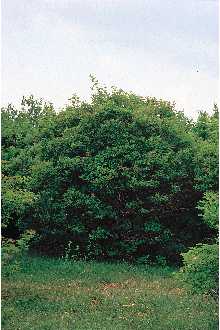 Herman, D.E. et al. 1996 Tree Handbook@ PLANTSAlternate NamesViburnum opulus L.ssp. trilobum (Marsh.) Clausen, Viburnum trilobum Marsh.,highbush cranberryUsesWildlife: American cranberrybush is a good wildlife food and cover plant for small mammals and birds.  Twigs are eaten by deer, moose and beaver.  Fruits are a staple winter food for ruffed grouse and are eaten sparingly by pheasants and at least five species of songbirds.  Humans find the fruit tart but edible and excellent as a preserve or sauce.Erosion Control: The shrub is useful as a medium tall hedge or border for screening or a windbreak.Landscaping: It is an attractive flowering landscape plant for use in odd areas or in group plantings around homes and farm ponds.  The fruit is a bright red which increases its ornamental value.  Combined, its characteristics make it useful as a dual purpose food plant and ornamental.StatusPlease consult the PLANTS Web site and your State Department of Natural Resources for this plant’s current status (e.g. threatened or endangered species, state noxious status, and wetland indicator values).DescriptionViburnum trilobum Marsh., American cranberrybush is an erect native shrub, averaging in height from 6 to 10 feet, occasionally taller on good sites.  The plants are multi-stemmed but do not form thickets by spreading.  They are dense shrubs because of close branching.  The leaves are opposite, 3-lobed maple-like leaves and from 2 to 5 inches long.  In the fall the leaves become scarlet.  The creamy-white flowers, which appear in late May and early June, measure 3 to 4 inches across. Each bloom is composed of an outer ring of large sterile flowers and an inner ring of tiny fertile ones.  The fruit, which ripens in September and October, resembles the true cranberry in size and color but is more translucent when ripe.  Fruit hangs on the branches all winter.Adaptation and DistributionAmerican cranberrybush is adapted throughout the Northeast, although distribution is widely scattered throughout much of its range.  It is found growing in well-drained, imperfectly drained, and poorly drained, but not droughty soils.  Soil pH is not critical, but for best results soil should be reasonably fertile.  American cranberrybush is distributed throughout the northern states.  For a current distribution map, please consult the Plant Profile page for this species on the PLANTS Website.EstablishmentEstablish hedges or block plantings by using bare root or container grown stock.  Plant 2 year old nursery seedlings.  If planting your own seed, it takes 2 years for them to germinate.When establishing a planting, prepare a good bed by plowing a few furrows, or by removing at least 4 square feet of sod for each plant.  For the first 2 years, either cultivate, weed, or mulch with straw, hay, or sawdust to control competition.  During the early years of establishment remove all competing vegetation.As a wildlife border along the edge of woods, plant the American cranberrybush one or two rows between the open fields and the trees.  Space each plant 5 or 6 feet apart.  As a hedge where a medium-tall screen is desired, plant 2 rows 2 feet apart with staggered spacing or 1 row with 1 foot spacing.  In an odd area or group planting around a pond, plant in the center or behind low growing shrubs.  Full growth of the shrub requires 5 to 10 years.Pests and Potential ProblemsThis plant has no serious pests.Cultivars, Improved, and Selected Materials (and area of origin)‘Compactum’, ‘Andrews’, ‘Hahs’, and ‘Wentworth.’  Plants are available at commercial hardwood nurseries.Prepared By & Species Coordinator: USDA NRCS Plant Materials ProgramEdited: 05Feb2002 JLK; 060818 jspFor more information about this and other plants, please contact your local NRCS field office or Conservation District, and visit the PLANTS Web site<http://plants.usda.gov> or the Plant Materials Program Web site <http://Plant-Materials.nrcs.usda.gov>The  Department of Agriculture (USDA) prohibits discrimination in all its programs and activities on the basis of race, color, national origin, sex, religion, age, disability, political beliefs, sexual orientation, and marital or family status. (Not all prohibited bases apply to all programs.) Persons with disabilities who require alternative means for communication of program information (Braille, large print, audiotape, etc.) should contact USDA's TARGET Center at 202-720-2600 (voice and TDD).To file a complaint of discrimination write USDA, Director, Office of Civil Rights, Room 326-W, Whitten Building, 14th and Independence Avenue, SW, Washington, DC 20250-9410 or call 202-720-5964 (voice or TDD). USDA is an equal opportunity provider and employer.Read about Civil Rights at the Natural Resources Convervation Service. american cranberrybushViburnum opulus L. var. americanum Ait.Plant Symbol = VIOPA2